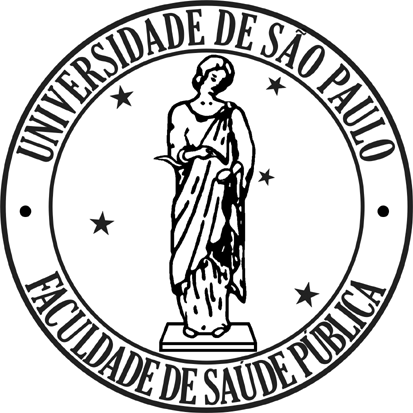       DECLARAÇÃO DE FREQUÊNCIADeclaro para fins de concessão de cota para Passe Escolar, via SPtrans, que o(a) aluno(a) _______________________________, nº USP ____________, está sob minha orientação no Programa de Pós-Graduação, nível: (   )Mestrado, (   ) Doutorado.Declaro ainda que a frequência semanal à Universidade do(a) referido(a) aluno(a) se dá conforme abaixo assinalado:Frequência(   ) 05 vezes, durante a semana,(   ) 04 vezes, durante a semana,(   ) 03 vezes, durante a semana,(   ) 02 vezes, durante a semana,(   ) 01 vez, durante a semana.Já, o período de frequência à universidade é:São Paulo, _______ de ________________ de 2021._____________________________________________Prof.(ª) Dr(ª)Telefone para contato: ___________________PeríodoHorário(   ) Diurno07h00 às 18h00(   ) Integral07h00 às 23h59(   ) Matutino07h00 às 12h00(   ) Noturno19h00 às 23h59(   ) Vespertino13h00 às 18h00